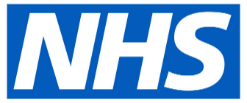 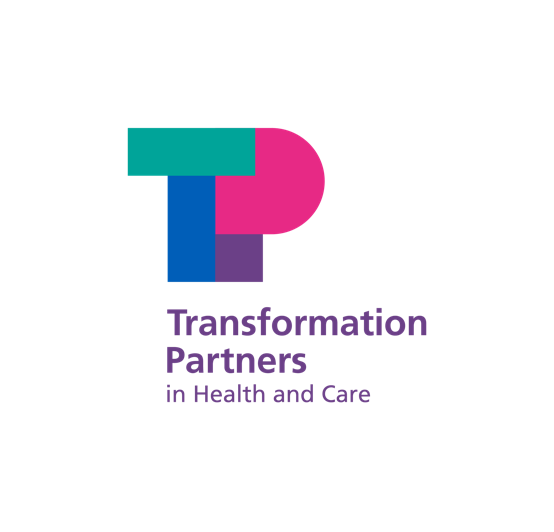 Personalised Care Interventions: Rapid Evidence Review (diabetes, MSK & COPD)Review detailsCommissioned by the Evidence team within the NHSE Personalised Care GroupUndertaken by Transformation Partners in Health & Care*Report prepared byRhys Ellis								Dr Alex MearsWith academic support fromDr Hayley McBain (SW AHSN)		James Hayward (NHSE DAIS team)And clinical SME support fromKarla Sypsa (diabetes)		Afroza Shamsudin (MSK)Kara Renno (COPD)*part of the Royal Free London NHS Foundation TrustHow to use this documentIntroductionThe BriefThe Evidence Task and Finish Group drafted a briefing document, which can be summed up in the bullets below:Establish 3 key high impact areas where felt personalised care has:Conduct and produce literature review of the evidence in these key areas.Develop resource/products for each high impact area that can be used to influence decision making where personalised care makes its greatest impact.            These areas are to be Diabetes, MSK and acute respiratory disease (COPD).MethodologyScreeningScreening is the process of funnelling the very large quantity of papers found during the initial trawl of the databases into a number that can realistically be reviewed in the requisite depth.Review qualityAll scores are acceptable, COPD the best of the three conditionsHeadlinesThe positive impact of PC interventions can be seen in 5 areasThe next section looks at the specific findings for the three condition areasDiabetesTelehealth (ie web-based programmes, interactive digital interventions, wearables)can reduce hospital admissions by 4.1% and decrease BP by 3.74 mmHg (systolic) and 2.37 mmHg (diastolic), approximately 3% and 3.4% respectivelymobile phone-based intervention showed significant improvement in HbA1c levelswearable insoles reduced diabetic foot ulcer occurrence by 86%Education-based (ie cognitive reframing, behaviour change)patient education showed a statistically significant reduction in fasting blood glucose, and HbA1cpatient empowerment reduced glycated haemoglobin and increased diabetes empowerment and knowledge scoresDecision/ peer support (ie trained peer education, social media-based interventions)pooled mean difference of 0.57% for HbA1cinteractive digital interventions show reduced SBP and better self-efficacypatient education programmes produced a reduction in HbA1cMSKDecision-support toolsimproved knowledge (statistical significance high)better understanding of personalised risk (statistical significance high)less decisional conflict and more empowerment from cliniciansTelehealthreduced school absenteeism by 29%reduction of pain intensity by 17.3%fitbit increased walking by 183.1 min/weekself-management education boosters with physical and psychological therapiesbetter pain management and less catastrophising, mean difference = 20.42, (95% Confidence Interval)mean VAS (visual analogue score) for pain showed a reduction of 0.8 pointsDigital-based SSMshowed a pain reduction of 5.7%better than health education by 0.17 Standard DeviationsCOPDhealth coachingreduction in hospital admissions (statistical significance high)Blended SSM (electronic & f2f)less frequent exacerbation (Relative Risk = 0.38)reduction in BMI (mean difference = 0.81)improved QoL (mean difference = 0.81)Nutritional supportincreases in protein intake (statistical significance high)Other SSM including educationsmoking cessation, exercise, exacerbation action plan etc2.86 lower score on St. George’s Respiratory Questionnairelower risk of A&E attendance, Hazard Ratio = -0.52mean difference of 45.14m in walking testimproved QoL scoresDiscussionHere we explore the findings against the identified areas from the original briefConclusions and recommendationsAppendicesDiabetes evidence summaryMSK evidence summaryCOPD evidence summaryCondition areaCritically lowLowModerateHighAdjusted scoreDiabetes04783.21MSK20343COPD00054Paper IDInterventionAuthors and URLPrimary outcomeNumerical impact11Patient educationHa Dinh et alOne study reported increase in medical adherence compared to usual care (Negarandeh, 2011)+ 20% adherence(adherence to dietary: 3.63 vs 5.87 and 6.15 out of maximum 9 score) and medication regimens (4.32 vs 6.73 and 7.03 out of maximum 8)11Patient educationHa Dinh et alTwo studies reported significant increase in knowledge scores in diabetes following the intervention (Swavely 2013, Negarandeh, 2011)Diabetes knowledge test: 84% score in IG vs 40.7 % in CG. (Swavely 2013)Mean end point knowledge score (29.41 in control vs 35.32 in intervention  (Negarandeh, 2011)17Peer supportQi et alReduction of Hba1cPooled MD of -0.57%[95% CI: −0.78 to −0.36]30Patient education (Culturally Tailored Diabetes Educational Intervention)Nam et alImproved Glycaemic controlPooled ES ofglycaemic control in RCTs with CTDEI was -0.29(95% confidence interval, -0.46 to -0.13)57TelehealthHanlon et al, 2017A meta-analysis of mobile phone interventions found they increased glycaemic control (Liang, 2013)Reduced HbA1c values by a mean of 0.5% over a median of 6 months follow-up duration[6mmol/mol; 95% confidence interval, 0.3–0.7% (4–8 mmol/mol)]66Telehealth (web-based interventions)Hadjiconstantinou et al, 2016Five studies with outcome data for depression showed reduced feelings of depression (58, 53, 60, 59, 50)The pooled mean difference between theIG and CG’s depression score was -0.31 (95% confidence interval)66Telehealth (web-based interventions)Six studies that reported on distress found it was reducedThe pooled mean difference between intervention and control on distress scores was -0.11 (-0.38to 0.1684TelehealthMcLean et al, 2016+ adherence = + cost-effectiveness1% adherence = $5.4284TelehealthMcLean et al, 2016+ adherence = + cost-effectiveness1Hg decrease = $7.3984TelehealthMcLean et al, 2016MA reported a significant reduction in blood pressure compared to UC.-3.74 mmHg (sbp), -2.37 mmHg (dbp)84Telehealth (interactive digital interventions -IDIs)McLean et al, 2016Overall, IDIssignificantly reduced SBPWMD -3.74mmHg [95% confidenceinterval (CI) -2.19 to -2.58] with no heterogeneityobserved (I-squared¼0.0%, P¼0.990).84Telehealth (interactive digital interventions -IDIs)McLean et al, 2016For DBP, fourout of six studies indicated a greater reduction forintervention compared to controls, with no differencefound for two.WMD of -2.37mmHg (95% CI -0.40 to -4.35) was found, but considerable heterogeneity was noted (I-squared¼80.1%,P¼<0.001).84Telehealth (interactive digital interventions -IDIs)McLean et al, 2016Increased self-efficacyCorrelated with Positive Outcome Expectations (r = 0.30, P = 0.037) and Diabetes Self-Management and Diabetes Quality of Life for Youths (r = 0.43, P = 0.002)189Telehealth (mobile phone)Wu et al, 2018RCTs compared Smartphone Technologies with usual diabetescare among T2DM patients and reported a significant reduction in HbA1cPooled weighted mean difference:-0.51%; 95% confidence interval: -0.71% to -0.30%; p < 0.001), favouringST intervention.The pooled weighted mean difference was -0.83% in patientswith T2DM <8.5 years and -0.22% in patients with T2DM ≥8.5 years, with significantsubgroup difference (p = 0.007).209Telehealth (nurse-led)Wong et al, 2022Reduction in number of hospital admissions-4.1% (telehealth group had 152 out of 640 (23.8%), usual face-to-face group of participants there was 218 out of 780 (27.9%).209Telehealth (nurse-led)Wong et al, 2022The intervention groups of community-dwelling older adults significantly improved in overallQoL.SMD 0.12;(95% CI 0.03 to 0.20; P=0.006; I2=21%)209Telehealth (nurse-led)Wong et al, 2022The intervention groups of community-dwelling older adults significantly improved in overall self-efficacySMD 0.19;(95% CI 0.08 to 0.30; P<.001; I2=0% )209Telehealth (nurse-led)Wong et al, 2022The intervention groups of community-dwelling older adults significantly improved in overall depression levels.SMD –0.22;(95% CI –0.36 to –0.08; P=.003; I2=89% )214Telehealth (wearable insole)Mattison et al, 2022Reduced diabetic foot ulcer occurrence (Abbot, 2019)86% reduction at 18month follow-up214Telehealth (digital medicine offering)Mattison et al, 2022DMO resulted in a statistically greater SBP reduction than usual care (Frais, 2017)Mean –21.8, SE 1.5 mm Hg vs mean –12.7, SE 2.8 mmHg; mean difference –9.1, 95% CI –14.0 to –3.3 mm Hg) and maintained a greater reduction at week 12217Patient empowermentMogueo et al, 2020Reduction in hospital admissions (1 study relating to Pharmacist-led medication therapy, Erku, 2017)-52.1% in number of admissions217Patient empowermentMogueo et al, 2020Seven studies (24,26,35,38,39,41,42)with meta-analysable data on blood pressure showed statistically significant differencesbetween control in favour of interventions.The pooled results for SBP  MD was −5.13[95% CI: −9.42, −0.84] (P = .02)217Patient empowermentMogueo et al, 2020Seven studies (24,26,35,38,39,41,42)with meta-analysable data on blood pressure showed statistically significant differencesbetween control in favour of interventions.The pooled results forDBP indicated that there is a statistically significant differencein the outcomes of mean difference (MD) −4.28[95% CI: −7.18,−1.37] (P = .004)217Patient empowermentMogueo et al, 2020Four studies were included in a meta-analysis (24,26,41,42). The pooled results indicate that there is a small, statistically significant difference in the outcomes between intervention and control groups in terms of hba1c.Overall effect size of −0.59(95% CI: −0.72, −0.47] (P < .00001)227Telehealth (nurse-led)Lee et al, 2022Pooled intervention effects from 2 studies showed a significantimprovement in the systolic blood pressure of patients throughTelerehabilitation.MD 10.48;(95% CI, MD 1.52; 95% CI)227Telehealth (nurse-led)Lee et al, 2022The pooled SMD indicates significant positive effect on enhancing the self-care behaviorof patients with diabetes when compared with conventionalface-to-face nursing consultationsSMD 1.20;(95% CI 0.55-0.84; P<.001; heterogeneity: X2 4=46.3; I2=91%; P<.0)352Patient educationRicci-Cabelo et al, 2014Thirty-one studies assessed the impact of the interventions on fasting blood glucose (27,29-33,37-44,46-60,62,63)71% of studies observed that the educational programsproduced statistically significant improvements in FBG352Patient educationRicci-Cabelo et al, 2014Thirty-one studies assessed the impact of the interventionson hba1c (27,29-33,37-44,46-60,62,63)59% of studiesobserved that the educational programsproduced statistically significant improvements in hba1c352Patient educationRicci-Cabelo et al, 2014Thirty-one studies assessed the impact of the interventionson fasting blood glucose(27,29-33,37-44,46-60,62,63)57% of studies observed that the educational programsproduced statistically significant improvements in fasting blood sugar352Patient educationRicci-Cabelo et al, 2014Meta-analysis of 20 randomizedcontrolled trials (3,094 patients) indicated that the programs produced a reduction in hba1cSMD −0.31%(95% CI −0.48% to −0.14%).391Patient empowermentChen et al, 2021Compared to routine care, empowerment-based intervention is associated with reduced glycated haemoglobin levelsSMD -0.20; (95% CI -0.31 to -0.08; Z=3.40,P<.001, I2=42%)391Patient empowermentChen et al, 2021Compared to routine care, empowerment-based intervention was associated with increased diabetes empowerment scoresSMD 0.24;(95% CI 0.10–0.37; Z=3.42, P<.001, I2=0%)391Patient empowermentChen et al, 2021Compared to routine care, empowerment-based intervention was associated with increased diabetes knowledge scoresSMD 0.96;(95% CI 0.55–1.36; Z=4.61, P<.001, I2=80%)391Patient empowermentChen et al, 2021The meta-analysis showed that compared to routine care, empowerment basedintervention was associated with reduced glycated hemoglobin levelsSMD -0.20(95% CI -0.31 to -0.08; Z=3.40,P<.001, I2=42%)391Patient empowermentChen et al, 2021Five studies [8,12,13,16,18] measured the psychosocial self-efficacy by thescores of Diabetes Empowerment Scales (DES). Patientempowerment improved significantly in the intervention group as compared with the controlSMD 0.24;(95% CI 0.10–0.37; Z=3.42, P<.001)391Patient empowermentChen et al, 2021Four studies[7,12,14,18] provided the scores of diabetes knowledge after Intervention. The score of diabetes knowledge wassignificantly higher in the intervention group than the controlSMD 0.96(95% CI 0.55–1.36; Z=4.61, P<.0)448Telehealth (computer based)Kingshuk et al, 2013In a meta-analysis of 11 trials, computer-based interventions have shown benefits forglycaemic controlPooled effect on HbA1c: -2.3 mmol/mol or -0.2%(95% confidence interval (CI) -0.4 to -0.1; P = 0.009; 2637 participants; 11 trials).448Telehealth (computer based)Kingshuk et al, 2013Improved disease knowledge (Lo, 1996)10.9 to 14.3 on diabetes knowledge scale448Telehealth (computer based)Kingshuk et al, 2013Increases patient empowerment (Lorig, 2010)+0.021(PAM Score)448Telehealth (computer based)Kingshuk et al, 2013Improved patient knowledge (Quinn, 2008)Knowledge of food choices compared with the control group (91% versus 50%)448Telehealth (computer based)Kingshuk et al, 2013Improves self-efficacy (Quinn, 2008)Diabetes self-care questionnaire (100% versus 75%).448Telehealth (mobile phone)Kingshuk et al, 2013Meta-analysis of three mobile phone-based interventions found a statistically and clinically significant reduction in HbA1c (Liang, 2011)MD in HbA1c -5.5 mmol/mol or -0.5%(95% CI -0.7 to -0.3); P < 0.00001; 280 participants; three trials).Paper IDInterventionAuthors and URLOutcomeNumerical impact54Decision supportCoylewright et al, 2014Participants receiving care with the DAs had greater gainsin general knowledge compared with UC, with no evidence of a treatment interactionwith any of the sociodemographic characteristics analysed.62% vs 45%;P<0.000154Decision supportCoylewright et al, 2014Patients who used the DAs were found to know their personalizedrisk (knowledge of risk) more often than those receivingUC50% vs 20%; P<0.000154Decision supportCoylewright et al, 2014Decisional conflict was lower for patients in the DA arm as compared with UC across all sociodemographic groups. There were no significant treatment interactions between sociodemographics.13 (intervention) vs 18 (control) points 54Decision supportCoylewright et al, 2014Clinicians encouraged patient empowerment significantly more often when using decision support.39 (Intervention) vs 21 (Control)158TelehealthButler et al, 2022 Reduction in school absenteeism (Armbrust et al., 2017)43% to 14%158Telehealth (iCanCope)Butler et al, 2022 Reduction in pain intensity (Lalloo et al., 2020)1.73-point reduction on 1-10 scale160Telehealth (FitBit)Mattison et al, 2022Walking time (Amorim et al., 2019)Increase of 183.1 min/week164Self-management education (booster sessions)Buzasi et al, 2022 significant reduction inpain catastrophizing in patients with CMP after a self-managementinterventionSMD 20.42 (95% CI)212Telehealth  Safari et al, 2020 Reduction in pain 5.7% reduction212Telehealth  Safari et al, 2020 Digital-based structured SMPs vs health education conditionFavours digital SMPs (SMD 0.26; 95% CI)212Telehealth  Safari et al, 2020 Reduction in pain5.7% reduction212Telehealth  Safari et al, 2020 Increase in physical function5.07% improvement212Telehealth  Safari et al, 2020 Improved quality of life0.17 SDs higher349Self-management educationKroon et al, 2014 Reduction in painSMD between groups was ‐0.26 (95% CI ‐0.44 to ‐0.09); mean reduction of 0.8 points on VAS ScalePaper IDInterventionAuthors and URLOutcomeNumerical impact11Health coachingLong et al, 2019Significant beneficial impact on quality of lifeSMD = −0.69, 95% CI: −1.28, −0.09, p = .02, from k = 411Health coachingLong et al, 2019significant reduction in COPD-related hospital admissions  (OR = 0.46, 95% CI: 0.31, 0.69, p = .0001, from k = 5)9Blended self-managementSong et al, 2021 Reduction in exacerbation frequencyRelative Risk =0.38; 95% CI 0.26-0.569Blended self-managementSong et al, 2021 Significant reduction in BMId=0.81; 95% CI 0.25-1.349Blended self-managementSong et al, 2021 Large effect was found on QoLSMD=0.81; 95% CI 89Nutritional supportCollins et al, 2012 Significantly greater increases in mean total protein and energy intakes(1.94 ± 0.26 kg, P < 0.001126Self-management interventionsSchrijver et al, 2022 HRQoL Assessed with: St. George’s Respiratory Questionnaire adjusted total score. Scale from: 0 to 100Note: lower scores indicate better HRQoL2.86 points lower(4.87 lower vs0.85 lower)126Self-management interventionsSchrijver et al, 2022 Lower risk of emergency department visits -0.52 (95% CI)126Self-management interventionsSchrijver et al, 2022 Reduced SGRQ score, indicating better quality of life-2.86 (95% CI)126Self-management interventionsSchrijver et al, 2022 Improvement in exercise capabilityMD of 45.14 meters in walking  (95% CI 9.16 to 81.13; Analysis 2.13).126Self-management interventions (action plans)Schrijver et al, 2022 Statistically significantly lower risk for at least one respiratory-related hospital admissionOR 0.69, 95% CI 0.51 to 0.94126Self-management educationSchrijver et al, 2022 Activity levels signficantly improved: Six studies, with 772 participants, measured exercise capacity usingthe six-minute walking test (6MWT) and could be included inthe meta-analysisPooled MD of 45.14 metersreached the MCID of 25 meters and therefore is considered clinicallyrelevant (Holland 2010).127self-management interventions includingexacerbation action plans with a smoking cessation programmeLeferink et al, 2017 contributed to significant improvements in HRQoL (Lenferink 2017). MD from usual care of ‐2.69 points (95% CI ‐4.49 to ‐0.90; 1,582 participants; 10 studies; high‐quality evidence).